همکار گرامي جناب آقاي/ سركار خانم دکتر........................................عضو محترم هيات علمي گروه........................................باسلام و احترامبدينوسيله از جنابعالي دعوت مي‌شود که به عنوان نماينده تحصيلات تكميلي دانشگاه در جلسه آزمون شفاهي/كتبي جامع آقاي/خانم................................................. دانشجوي دكتري رشته........................................................ که از ساعت......................... لغايت..................................  مورخ........................................ در محل........................................ برگزار مي‌شود، شركت فرموده و پس از تکميل گزارش برگزاري جلسه، آن را به همراه فرم‌هاي ارزشيابي تكميل شده‌ي آزمون توسط هيأت داوران به صورت محرمانه به مديريت تحصيلات تكميلي و استعدادهاي درخشان دانشگاه ارسال فرماييد.                                                  با آرزوي توفيق الهي                                                                                                              دکتر.................................. مدير تحصيلات تكميلي و استعدادهاي درخشان دانشگاهرونوشت: کارشناس محترم تحصيلات تکميلي دانشکده جهت درج در پرونده دانشجوشماره:...................تاريخ:.....................پيوست:.................بسمه تعالیفرم شماره 10دعوت نامه نماينده تحصيلات تکميلي در جلسه آزمون جامع دانشجويان دكتريمعاونت آموزشي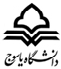 و تحصيلات تكميلي